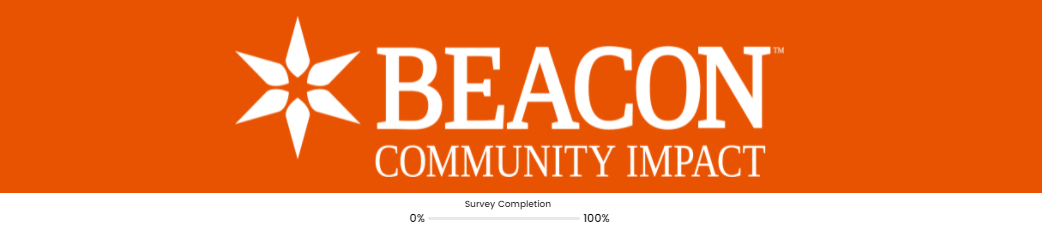 Q1 Greetings,     We invite your organization to participate in the grant process with Beacon Community Impact (BCI). By completing this survey, you are officially submitting a Request for Proposal (RFP) application for program funding and/or technical assistance. It is our hope to work collaboratively in addressing identified health needs in our community, and in doing so ensure a positive impact.    Applications must be completed and submitted no later than January 28th at 4:00 PM EST      Please Note - You may click on the documents noted in the header to find a copy of    	RFP Overview 	RFP Survey (as a Word Document- including the survey sections) 	CHNA Implementation Strategy & Metrics 	Frequently Asked Questions 	Budget Template      The survey is only a guide for addressing the required sections; it does not represent the RFP in its entirety. Please read the RFP found on our website for full instructions.     I’m happy to answer questions should you have them.     Kimberly Green Reeves | Director
Beacon Health System  Community Impact  O: 574.647.1364 | F: 574.647.1351  Email: kgreenreeves@beaconhealthsystem.org  BeaconHealthSystem.orgQ2 Organization AdminQ3 Organization NameQ4 Program NameQ5 Contact Information
Please provide the designated point(s) of contact for BCI's Health Equity and Outcomes Team to reach out to within your organization (name, title, email, phone number) for any questions specific to the completion of this report.First Name ________________________________________________Last Name ________________________________________________Title ________________________________________________Email Address ________________________________________________Phone (Mobile) ________________________________________________Phone (Office) ________________________________________________Q6 Not-for-Profit Tax Identification Number
 (W-9 must be attached before request can be given consideration.)Q7 Organization Address Address ________________________________________________Address 2 (i.e.Suite #) ________________________________________________City ________________________________________________State ________________________________________________Zipcode ________________________________________________Phone Number ________________________________________________Q8 Organization Website________________________________________________________________Q9 RequestQ10 If you are requesting Financial Support, what amount are you requesting for the 2022 grant cycle?$1 - $10,000 $10,001 - $39,999 $40,000+ Q11 Counties where services will be providedElkhart Marshall St Joseph Q12 Proposal SnapshotQ13 Organizational Summary – Provide a brief history of the organization and capability. Include experiences and major accomplishments implementing the same or similar projects as those proposed in this application.________________________________________________________________________________________________________________________________Q14 Describe what your program/service is trying to accomplish in one sentence.________________________________________________________________________________________________________________________________Q15 Proposed service and activities – Provide a detailed description of the service or activities to be completed. Include quantitative estimates related to the activities by quarter. ________________________________________________________________Q16 Anticipated outcomes and data collection plan – Clearly define what outcome/impact the program/service will create in the population served and how data related to these outcomes will be collected. These should include the specific metrics if applicable (refer to the full list of metrics in the CHNA Strategy Implementation & Metrics document attached in survey header)________________________________________________________________Q17 Outline a plan for how the program/service activities will be sustained at the conclusion of this funding. In addition, identify how the proposed program/service has characteristics that can lead to being replicated in other settings.________________________________________________________________Q18 Estimate number of unique people served by countyElkhart : _______ Marshall : _______ St Joseph : _______ Total : ________ Q19 Administrative DetailsQ20 If you are selected to receive funding for CAPACITY BUILDING you will be expected to complete the following requirements. Please indicate if you can meet these requirementsQ21 If you are selected to receive funding for IMPLEMENTATION you will be expected to complete the following requirements. Please indicate if you can meet these requirementsQ22 If you are selected to receive TECHNICAL ASSISTANCE you will be expected to complete the following requirement:   Please indicate if you can meet this requirement.Q23 If Technical Assistance is selected: What areas are you most interested in Beacon Community Impact providing assistance in:Collaboration/Networking Data Collection Monitoring and Evaluation Process Improvement Program Design Other ________________________________________________Q24 If Technical Assistance is selected: Provide more details about the type of technical assistance you are requesting below:_______________________________________________________________________________________________________________________________________________________________________________________________Q25 AttachmentsQ26 W-9 AttachmentQ27 
Organizational Chart  
   
	A diagram that shows the structure of an organization and the relationships and relative ranks of its parts and positions/jobs in relation to the program/ project.Q28 Budget
 A detailed spreadsheet showing application of program funding. (please use Budget Template attached in survey header).
  FINANCIAL SUPPORTFINANCIAL SUPPORTFINANCIAL SUPPORTTECHNICAL ASSISTANCETECHNICAL ASSISTANCEImplementationCapacity BuildingNoneYesNoRequest TYPE YesNOAttend BCI Partner Orientation in February Participate in at least one Partner Workshop hosted by the BCI Health Equity & Outcomes Team Work with Health Equity & Outcomes Team to develop work plan for funding period (Jan-Dec) Submit 1 progress report made on the established work plan (June) Submit Final Report (December) Sign funding contract YesNOAttend BCI Partner Orientation in February Participate in at least one Partner Workshop hosted by the BCI Health Equity & Outcomes Team Submit Quarter One report Submit a Mid-Year report (June) Submit Quarter Three report Submit End of Year report (December) Sign funding contract YesNOAttend at least one Partner Workshop hosted by the BCI Health Equity & Outcomes Team Submit a post engagement feedback survey (immediately after project)